ПРОЄКТ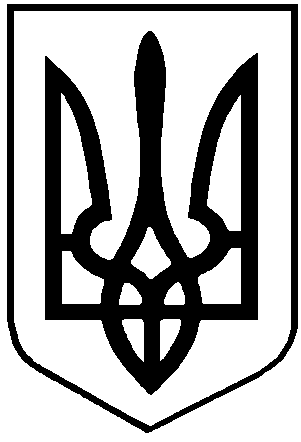 У К Р А Ї Н А    СТОРОЖИНЕЦЬКА  МІСЬКА  РАДА	ЧЕРНІВЕЦЬКОГО РАЙОНУ   ЧЕРНІВЕЦЬКОЇ  ОБЛАСТІ	ХХV позачергова сесія VIIІ скликанняР І Ш Е Н Н Я  №   -25/2022           Про внесення змін  до міського  бюджетуСторожинецької  територіальної громади на 2022 рік          Керуючись пунктом 23 частини 1 статті 26, статтею 61 Закону України “Про місцеве самоврядування в Україні”, Бюджетним кодексом України,  рішенням ХVІІ сесії Сторожинецької міської ради  VIIІ скликання від 23 грудня 2021р. № 456-17/2021 «Про міський бюджет Сторожинецької  територіальної громади на 2022 рік»                               міська рада вирішила:                 1. Внести зміни у додаток № 1 «Доходи  місцевого  бюджету на 2022 рік» до  рішення  ХVІІ сесії Сторожинецької міської ради  VIIІ скликання від 23 грудня 2021р. № 456-17/2021  «Про міський бюджет Сторожинецької  територіальної громади на 2022 рік»,  згідно з додатком 1 до цього рішення.             2.  Внести зміни у додаток № 2 «Фінансування  місцевого  бюджету на 2022 рік» до  рішення  ХVІІ сесії Сторожинецької міської ради  VIIІ скликання від 23 грудня 2021р. № 456-17/2021  «Про міський бюджет Сторожинецької  територіальної громади на 2022 рік», згідно з додатком 2 до цього рішення.            3. Внести зміни у додаток № 3 «Розподіл видатків місцевого  бюджету на 2022 рік» до рішення  ХVІІ сесії Сторожинецької міської ради  VIIІ скликання від 23 грудня 2021р. № 456-17/2021 «Про міський бюджет Сторожинецької  територіальної громади на 2022 рік», згідно з додатком 3 до цього рішення.              4. Внести зміни у додаток № 4 «Міжбюджетні трансферти на 2022 рік» до  рішення  ХVІІ сесії Сторожинецької міської ради  VIIІ скликання від 23 грудня 2021р. № 456-17/2021 «Про міський бюджет Сторожинецької  територіальної громади на 2022 рік», згідно з додатком 4 до цього рішення..Продовження рішення ХХV позачергової  сесії VIIІ скликання від 21 грудня 2022р. №  -25/2022            5. Внести зміни у додаток № 5 «Обсяги капітальних вкладень бюджету у розрізі інвестиційних проєктів у 2022 році» до рішення  ХVІІ сесії Сторожинецької міської ради  VIIІ скликання від 23 грудня 2021р. № 456-17/2021  «Про міський бюджет Сторожинецької  територіальної громади на 2022 рік», згідно з додатком  5 до цього рішення.            6. Внести зміни  у додаток № 6 «Розподіл витрат місцевого бюджету  на  реалізацію  місцевих/регіональних  програм  у  2022  році» до рішення  ХVІІ сесії Сторожинецької міської ради  VIIІ скликання від 23 грудня 2021р. № 456-17/2021 «Про міський бюджет Сторожинецької  територіальної громади на 2022 рік», згідно з додатком 6 до цього рішення.        7.Затвердити рішення виконавчого комітету Сторожинецької міської ради від 13 грудня 2022 року № 301 «Про уточнення показників міського бюджету на 2022 рік».       8.Відділу документообігу та контролю (М.БАЛАНЮК) забезпечити оприлюднення рішення на офіційному веб-сайті Сторожинецької міської ради Чернівецького району Чернівецької області.       9. Дане рішення набуває чинності з моменту оприлюднення.     10.Організацію виконання даного рішення покласти на головних розпорядників коштів Сторожинецької міської ради.        11. Контроль за виконанням цього рішення покласти на  першого заступника міського голови  Ігоря БЕЛЕНЧУКА та постійну комісію  з питань фінансів, соціально-економічного розвитку,   планування, бюджету  (Л.РАВЛЮК).Сторожинецький міський голова                                    Ігор МАТЕЙЧУКПідготував: 			       Начальник Фінансового відділу                                         Ігор СЛЮСАРПогоджено:Перший заступник міського голови                                  Ігор  БЕЛЕНЧУКНачальник відділу - головний бухгалтер бухгалтерського обліку та звітності                                  Марія ГРЕЗЮКНачальник юридичного  відділу                                        Олексій  КОЗЛОВ Начальник відділу організаційноїта кадрової роботи                                                               Ольга ПАЛАДІЙНачальник  відділудокументообігу та контролю                                             Микола БАЛАНЮК                                                                Голова постійної комісії  з питаньфінансів, соціально-економічногорозвитку,   планування, бюджету                                      Лідія РАВЛЮК    21 грудня  2022 рокум. Сторожинець